		Referat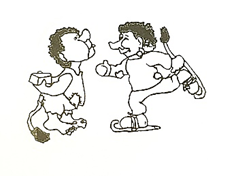 Møtetype og nummer: styremøte sept 2018				Dato: 26.09.18Tilstade: Kristoffer Myklebust, Lillian Hellebust, Liv Grete Stokke, Trude Ulvestad, Randi Krøvel Tid: 	21.00-22.15				Skrivar: Arnt-Helge BjerknesNR.	 Innhold						      Ansvar	  Vedlegg		ReferatTid: 						Skrivar:NR.	 Innhold						      Ansvar	  VedleggGjennomgang av referat og sist møte1Gjennomgang av tilbod på ny dataløysing og skjerm i garderoba. Styret vel å beholde Tussa som leverandør. Ein vel også å ikkje ta ibruk skjermar i garderobene. Kostar for mykje iforhold til behov idag.2Snømåking: fått inn eit tilbod frå ny person som ynskjer å ha ansvaret for snøbrøyting av parkeringsplassane i barnehagen. Styret er fornøyd med han som står for snøbrøytinga idag, ynskjer derfor at han får sjansen til å gi oss eit tilbod også. Styrar snakkar med brøytar og gjer avtale. 3Bemanning og barnetal ved neste opptak: Slik det ser ut idag vil det til neste barnehageår bli tre grupper under tre år og to grupper over tre år. Vi skal ha ei fordeling på 3 born for kvar voksen under tre år og seks born på kvar voksen over tre år. Mulig vi skal styrke pedagog tettheita litt, dette ser vi etter opptaket i Mars 2019.4Dugnad: Styrar tar ei opptelling om det for dette barnehageåret er nødvendigt med to eller ein dugnadslaurdag pr. Born. Styrar informerar foreldra når dette er klart, frist før Jula 2018. 5Uteområdet: Arbeidet med å planlegge området ved ballbingen, sykelbane, reie starter no. Planperiode fram til våren 2019. Oppstart når planane er klare og finansieringa er på plass. Ynskje om nytt lager til nye syklar, nytt reiestativ med fleire reie på, Småhytter til rolleleik, flytte støyveggen rundt ballbingen. Første møte skal holdast 18.10.18Pluss/deltaGjennomgang av referat og sist møtePluss/delta